«Das dritte Leben»VORSTADTTHEATER BASEL

TECHNISCHER RIDER Kontakt: 
Kim Kaestli, Christian Foskett, Luki Hohltechnik@vorstadttheaterbasel.chBühne:- Bühnenfläche: ca. 9m x 8m Höhe: mindestens 4.20 m- Raum muss komplett verdunkelbar sein- 1m vor Backdrop brauchen wir eine Gasse rechts & links- Durchgang hinter BackdropWir bringen mit:- Tanzboden in der Farbe beige- 7m lange Bank ( in der Farbe beige)- diverse RequisittenLicht:- DMX Anschluss bei der Technik-Regie (falls vorhanden ETC Ion)- 24 Dimmerkreise- 5 PC 1kW / Fresnell 1KW mit Torblenden- 10 Profiler 25°-50° 750W- 1 Profiler 25°-50° 575W- 8 PAR 64 CP 62 (als Gassenlicht, können auch andere Scheinwerfer sein)- 8 LED PAR`S (bringen wir mit)	oder- DMX Anschluss bei der Technik-Regie (falls vorhanden ETC Ion)- 11 PC 1kW / Fresnell 1KW mit Torblenden- 5 Profiler 25°-50° 750W 8 (2 können auch 575W sein)- 8 PAR 64 CP 62 (als Gassenlicht, können auch andere Scheinwerfer sein)- 8 LED PAR`S (bringen wir mit)Ton:-Wir benötigen eine, dem Raum angemessene PA.  Je nachdem wie die PA gehängt ist, brauchen wir noch Bühnenmonitore- Tonpult mit min. 4 Ausgänge und FrontWir bringen mit:- 4 Kassettenrecorder (im Bühnenbild integriert)- Interface und ComputerAuf- und Abbau:- für den Aufbau brauchen wir eine Person mit guten Kenntnissen der Ton-, Licht- und Bühnentechnischen Infrastrukturen.- Aufbauzeit: ca. 5 Stunden + 1 Stunde Pause- Abbauzeit: ca. 1 StundSonstiges- Garderobe für zwei Frauen und drei Männer Schauspieler:innen mit Getränken, Früchten, Schoggi (Garderobe muss gut belüftet sein →es gibt viel Haarspray)- feine Brötli für Techniker☺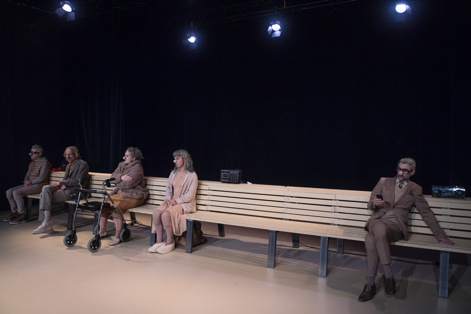 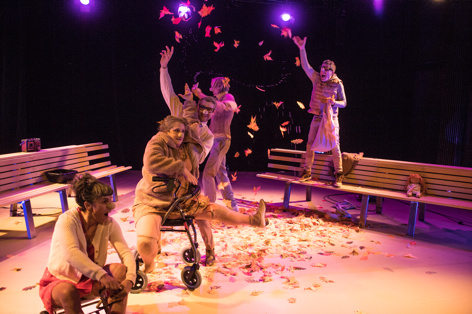 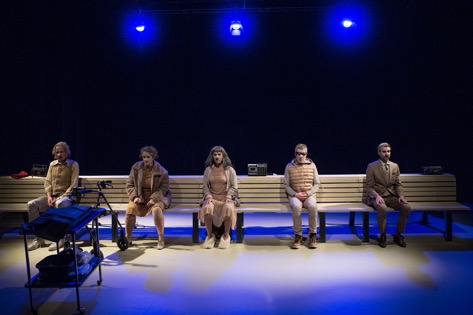 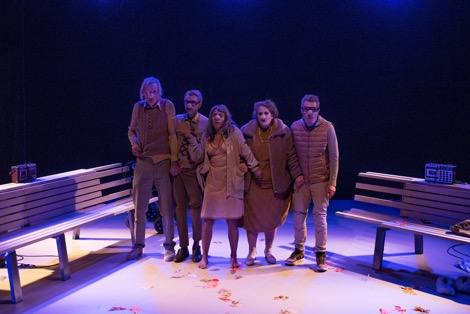 